מתכון מרק חמוץ מרכיבים :חצי קילו  בשר כוס שעועית אדומה + להרתיח יחד כשעה וחצי להוסיף חבילה עלי מנגולד + חבילה שמיר + חבילה עלי כרפס פטרוזיליה בסוף להוסיף 4 לימון פרסי להוסיף למרק בסוף אפשר גם להוסיף עגבניות מרוסקות.אופן ההכנה:מטגנים בצל מוסיפים כורכום מזהיבים את הבצל מוסיפים את הבשר מוסיפים מים רותחים מוסיפים לבשר מבשלים כשעה ומוסיפים את השעועית ממשיכים לבשל עוד חצי שעה ומוסיפים את כל הירק ובסוף מוסיפים את הלימון החמוץ. 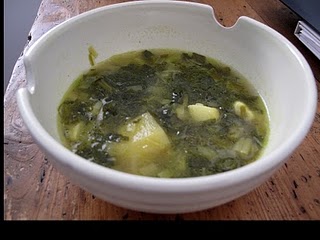 